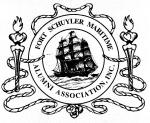 Fort Schuyler Maritime Alumni Association, Inc.Board Meeting Minutes for February 21, 2013meeting held at: Fiduciary Trust International600 5th Avenue, New York, New York 10022Officers – Voting Members Present (Name, Class, Position):			Charles Munsch, ’73, President				Daniel Gillette, ’97, 1st Vice PresidentKevin Comerford, ’83, Treasurer				Ted Mason, ’57, 2nd Vice PresidentAnnmarie Bhola ’98, Assistant Treasurer			Mike Trotta, ’99, Board MemberEarl Baim, ’80, Secretary					Matthew Devins, ’97, Board MemberGreg Tuthill, ‘86, Board Member				Victor Corso, ’83, Board MemberDick Bracken, ’56, Past President				Carl Hausheer, ’79, Board Member (by telephone) 				Chapter Presidents  (by telephone):Peter Baci – North Florida Marianne Michaelsen-Sanderson, ’95 – CarolinasPaul Kalapodas – South FloridaAlumni DirectorMaggy Williams GiuncoNOTE:  All times shown below are given to the nearest five-minute interval.1805	Meeting Called to order.  Quorum Present.1805	Maryann Michaelson-Sanderson spoke about Carolinas Chapter activities, and about her efforts to build participation in Carolinas Chapter.  She noted a meeting was planned for April, 2013 in Charleston, SC.1810	Peter Baci discussed the Admiral’s visit to North Florida Chapter, which was attended by 12 alumni.   	The Admiral’s speech was recounted.  Peter said his Chapter is “struggling a bit”; he believes there are about 100 alumni in the area; perhaps 10 to 15 attend meetings.  President Charles Munsch plans to visit this chapter.1820	Carl Hausheer noted there would be a spring meeting of the New Jersey Chapter in April.  The chapter has $950.00 in its treasury and plans to donate $500.00 to 2013 Summer Sea Term scholarships.1825	Paul Kalapodas of the South Florida Chapter noted a meeting was planned for Ft. Lauderdale in March.  He said about 12 people participate, but there is about 200 members in the area.  His chapter is looking for new members.1830	The January, 2013 Board Meeting Minutes were approved with correction to the name of the Baltimore Chapter President, John Knause.1830	It was noted that Matt Devins, Dan Gillette, and Mike Trotta would comprise this year’s Nominating Committee.1830	Discussion of Scholarship Committee.  Graders will be needed.  Scholarship applications close March 22, 2013.1835	Discussion of Membership Committee, which will be comprised of Greg Tuttle, Matt Devins, Mike Trotta and Dan Gillette.  They will have a separate meeting during March.  It was noted the Scholarship Application System maintains a record of who applies for scholarships.1840	Discussion of Website Committee.  Victor Corso discussed web marketing schemes such as “U Promise” which could earn revenue for the Association.  The website should touch all FSMAA does.  There was a discussion  of the architecture for the planned new website.  It was decided Victor would discuss this with Joe Tartaglia.1845	Dick Bracken proposed a standing awards committee.  The committee will propose six award candidates to the Board to choose from.  The committee will seek opinions on whom to nominate via Domenet and the Chapter Presidents.1850	The Events Committee will be comprised of Charles Munsch and Carl Hausheer.1855	Greg Tuthill proposed writing a Business Plan.  The Business Plan will identify critical priorities including finance, membership, and website.   It was proposed to submit a draft by the next Board Meeting.1900	Charles Munsch spoke about progress on the Summer Sea Term Scholarships.  FSMAA is getting good cooperation from the College on this effort.  Maggy will be mailing an annual Scholarship appeal.1905	Treasurer’s Report.  Kevin Comerford noted dues income is being received.  There will be an Auditor’s Meeting.  There will be a meeting in one week with Fiduciary Trust to discuss investment policy.  Ted Mason is of the opinion that FSMAA should have a higher exposure to equities.  Kevin will submit the 2012 Audit Report to Charlie Munsch.  The audit should be approved after meeting with the Auditor.  There will be a Management Letter to the Board.1910	Maggy Williams Giunco  discussed the Mariner, relaying Bridget Bendo’s comments.  The new Mariner  will be 16 pages, this number of pages being half the postage of 20 pages.  Bridget will do the editing; Maggy, the production.  It is reuested that Board Members seek advertising; the price of a full page is $1000.00, half page $500.00 and quarter page $250.00.  In the future there will be an electronic Mariner.1915	Upcomming events were discussed.  There will be a Spring Networking Meeting on May 23 at the Social Bar in NYC.  A Get Together Event is planned at Twins for April 18.  FSMAA will also host a First Class Night in The Bronx at an opportune time for the Cadets.1920	Maggy Williams Giunco discussed the Golf Classic.   A. J. McAllister will be the major sponsor.  1925	Discussion of a Second Dues Mailing, to be sent out in May.1930	Recapitulation of the 2013 Annual Dinner.  There were 191 attendees, including 20 sponsored Cadets at a cost of $4,250.00.   The event earned a profit of $5274.59.1930	Charlie Munsch advised that Board Members will pay for attendance at all FSMAA events.1935	Charlie Munsch discussed the upcoming meeting with Admiral Carpenter scheduled for the following Wednesday.1940	Discussion of progress US Navy Memorial Plaque, Washington, DC.  Earl Baim had submitte a $500.00 personal check to the US Navy Memorial Foundation, on behalf of FSMAA, to start the plaque design process as per earlier Board Resolution.1945	Discussion of web apps.  Annmarie Bhola discussed possible enhancements of the web site to obtain membership information, and provide services to members.1955	Discussion of e-mail voting by Board Members.  It was moved that e-mail voting on questions by Board Members would be permitted when necessary.  The rules for such voting will require a clear statement of the question upon which a vote is required, a 48 hour vetting period not to include weekends and motions will be carried if adopted by a simple majority of those responding, with a minimum response of 10 voting members required for a valid vote.  Provided the above resolution to be adopted only after review of same by James Maloney, Esq. to make certain it conforms to Delaware Law.   Motion Carried.2010	It was moved to direct Joe Tartaglia to remove the dedication to Ken Grieg from the new website he is producing.  Motion Carried.2015	Discussion of website and database production.  From March 1 through March 6, Maggy Williams Giunco will be testing the website with Joe Tartaglia.  It is planned for the website to be complete on March 1.  The structure of the website should be part of the Business Plan.  Maggy has to have access to the website to conveniently update and manipulate the material on it.  The Website Committee will discuss the ability to update the website, without the need for a specialist, with Joe Tartaglia.  There also will be discussion of the propsed server hosting charge of $1,250.00 per month.  There was discussion of the High Caliber contract.2035	Upon discussion, Earl Baim shall invite Gerhard Muller to the next Board Meeting to discuss his proposed continuing education venture with the Board.2035	Discussion of a “second corporation,” incorporated in New York State and linked to FSMAA in some way, in order to sign a contract with SUNY on the terms SUNY wants.2040	Discussion of Visa/Master Card class action suit by Victor Corso.2040	Discussion of possible advertising in Eight Bells by FSMAA.2045	Discussion of the Admiral’s Dinner, which is to be held in May, prior to graduation, and is scheduled for May 7.  The price is $400.00.  There was discussion of possibly advertising in the Dinner Journal, for an amount to be less than $4000.00.  This is to be voted on at the next meeting.  There was also discussion of possibly offering to award a US Navy sword to a selected Cadet at Graduation.2050	Meeting Adjourned. Respectfully submitted,Earl J. Baim, SecretaryCc: All Board Members